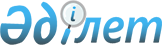 О внесении изменений и дополнения в решение Каргалинского районного маслихата от 30 декабря 2021 года № 98 "Об утверждении бюджета Степного сельского округа на 2022-2024 годы"Решение Каргалинского районного маслихата Актюбинской области от 8 апреля 2022 года № 136
      РЕШИЛ:
      1. Внести в решение Каргалинского районного маслихата "Об утверждении бюджета Степного сельского округа на 2022-2024 годы" от 30 декабря 2021 года № 98 следующие изменения и дополнение:
      в пункте 1:
      в подпункте 1):
      доходы - цифры "31148" заменить цифрами "38200",
      в том числе:
      поступления трансфертов - цифры "28618" заменить цифрами "35670";
      в подпункте 2):
      затраты цифры "31448" заменить цифрами "38966,4";
      в подпункте 5):
      дефицит (профицит) бюджета - цифру "0" заменить цифрами "-766,4";
      в подпункте 6):
      финансирование дефицита (использование профицита) 
      бюджета - цифру "0" заменить цифрами "766,4";
      и дополнить обзацем следующего содержания:
      "используемые остатки бюджетных средств 766,4 тысяч тенге.".
      2. Приложение 1 указанного решения изложить в новой редакции согласно приложению к настоящему решению.
      3. Настоящее решение вводится в действие с 1 января 2022 года. Бюджет Степного сельского округа на 2022 год
					© 2012. РГП на ПХВ «Институт законодательства и правовой информации Республики Казахстан» Министерства юстиции Республики Казахстан
				
      Исполняющий обязанности секретаря Каргалинского районного маслихата 

А. Байменшина
Приложение к решению Каргалинского районного маслихата от 8 апреля 2022 года № 136Приложение 1 к решению Каргалинского районного маслихата от 30 декабря 2022 года № 98
Категория
Категория
Категория
Категория
Категория
Сумма, тысяч тенге
Класс
Класс
Класс
Класс
Сумма, тысяч тенге
Подкласс
Подкласс
Подкласс
Сумма, тысяч тенге
Специфика
Специфика
Сумма, тысяч тенге
Наименование
Сумма, тысяч тенге
I. Доходы
38200
1
Налоговые поступления
2301
04
Hалоги на собственность
2301
1
Hалоги на имущество
55
4
Hалог на транспортные средства
2246
2
Неналоговые поступления
229
01
Доходы от государственной собственности
229
5
Доходы от сдачи в аренду имущества, находящегося в собственности государства
229
4
Поступления трансфертов
35670
02
Трансферты из вышестоящих органов государственного управления
35670
3
Трансферты из районного (города областного значения) бюджета
35670
Функциональная группа
Функциональная группа
Функциональная группа
Функциональная группа
Функциональная группа
Функциональная группа
Сумма, тысяч тенге
Функциональная подгруппа
Функциональная подгруппа
Функциональная подгруппа
Функциональная подгруппа
Функциональная подгруппа
Сумма, тысяч тенге
Администратор бюджетных программ
Администратор бюджетных программ
Администратор бюджетных программ
Администратор бюджетных программ
Сумма, тысяч тенге
Программа
Программа
Программа
Сумма, тысяч тенге
Подпрограмма
Подпрограмма
Сумма, тысяч тенге
Наименование
Сумма, тысяч тенге
II. Затраты
38966,4
01
Государственные услуги общего характера
27001,4
1
Представительные, исполнительные и другие органы, выполняющие общие функции государственного управления
27001,4
124
Аппарат акима города районного значения, села, поселка, сельского округа
27001,4
001
Услуги по обеспечению деятельности акима города районного значения, села, поселка, сельского округа
26573,4
022
Капитальные расходы государственного органа
428
07
Жилищно-коммунальное хозяйство
9215
3
Благоустройство населенных пунктов
9215
124
Аппарат акима города районного значения, села, поселка, сельского округа
9215
008
Освещение улиц в населенных пунктах
1940
009
Обеспечение санитарии населенных пунктов
167
011
Благоустройство и озеленение населенных пунктов
7108
12
Транспорт и коммуникации
2750
1
Автомобильный транспорт
2750
124
Аппарат акима города районного значения, села, поселка, сельского округа
2750
013
Обеспечение функционирования автомобильных дорог в городах районного значения, селах, поселках, сельских округах
2189
045
Капитальный и средний ремонт автомобильных дорог в городах районного значения, селах, поселках, сельских округах
561
Функциональная группа
Функциональная группа
Функциональная группа
Функциональная группа
Функциональная группа
Функциональная группа
Сумма, тысяч тенге
Функциональная подгруппа
Функциональная подгруппа
Функциональная подгруппа
Функциональная подгруппа
Функциональная подгруппа
Сумма, тысяч тенге
Администратор бюджетных программ
Администратор бюджетных программ
Администратор бюджетных программ
Администратор бюджетных программ
Сумма, тысяч тенге
Программа
Программа
Программа
Сумма, тысяч тенге
Подпрограмма
Подпрограмма
Сумма, тысяч тенге
Наименование
Сумма, тысяч тенге
III. Чистое бюджетное кредитование
0
Категория
Категория
Категория
Категория
Категория
Сумма, тысяч тенге
Класс
Класс
Класс
Класс
Сумма, тысяч тенге
Подкласс
Подкласс
Подкласс
Сумма, тысяч тенге
Специфика
Специфика
Сумма, тысяч тенге
Наименование
Сумма, тысяч тенге
5
Погашение бюджетных кредитов
0
01
Погашение бюджетных кредитов
0
1
Погашение бюджетных кредитов, выданных из государственного бюджета
0
Функциональная группа
Функциональная группа
Функциональная группа
Функциональная группа
Функциональная группа
Функциональная группа
Сумма, тысяч тенге
Функциональная подгруппа
Функциональная подгруппа
Функциональная подгруппа
Функциональная подгруппа
Функциональная подгруппа
Сумма, тысяч тенге
Администратор бюджетных программ
Администратор бюджетных программ
Администратор бюджетных программ
Администратор бюджетных программ
Сумма, тысяч тенге
Программа
Программа
Программа
Сумма, тысяч тенге
Подпрограмма
Подпрограмма
Сумма, тысяч тенге
Наименование
Сумма, тысяч тенге
IV. Сальдо по операциям с финансовыми активами
0
Приобретение финансовых активов
0
V. Дефицит (профицит) бюджета
-766,4
VI. Финансирование дефицита (использование профицита) бюджета
766,4
Категория
Категория
Категория
Категория
Категория
Сумма, тысяч тенге
Класс
Класс
Класс
Класс
Сумма, тысяч тенге
Подкласс
Подкласс
Подкласс
Сумма, тысяч тенге
Специфика
Специфика
Сумма, тысяч тенге
Наименование
Сумма, тысяч тенге
7
Поступления займов
0
01
Внутренние государственные займы
0
2
Договоры займа
0
Функциональная группа
Функциональная группа
Функциональная группа
Функциональная группа
Функциональная группа
Функциональная группа
Сумма, тысяч тенге
Функциональная подгруппа
Функциональная подгруппа
Функциональная подгруппа
Функциональная подгруппа
Функциональная подгруппа
Сумма, тысяч тенге
Администратор бюджетных программ
Администратор бюджетных программ
Администратор бюджетных программ
Администратор бюджетных программ
Сумма, тысяч тенге
Программа
Программа
Программа
Сумма, тысяч тенге
Подпрограмма
Подпрограмма
Сумма, тысяч тенге
Наименование
Сумма, тысяч тенге
16
Погашение займов
0
1
Погашение займов
0
Категория
Категория
Категория
Категория
Категория
Сумма, тысяч тенге
Класс
Класс
Класс
Класс
Сумма, тысяч тенге
Подкласс
Подкласс
Подкласс
Сумма, тысяч тенге
Специфика
Специфика
Сумма, тысяч тенге
Наименование
Сумма, тысяч тенге
8
Используемые остатки бюджетных средств
766,4
01
Остатки бюджетных средств
766,4
1
Свободные остатки бюджетных средств
766,4